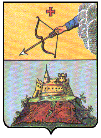 УПРАВЛЕНИЕ ФИНАНСОВ г. САРАПУЛАСарапул карлэн коньдон ужпумъёсъя кивалтонниезОб утверждении Порядка учетабюджетных обязательств получателейсредств бюджета города СарапулаВ соответствии со статьей 219 Бюджетного кодекса Российской Федерации ПРИКАЗЫВАЮ:1. Утвердить прилагаемый Порядок учета бюджетных обязательств получателей средств бюджета города Сарапула.2. Руководителю группы технической поддержки и администрирования информационных систем МКУ "Центр бухгалтерского учета и отчетности г. Сарапула" Веретенникову В.Г. обеспечить осуществление информационного обмена между получателями средств бюджета города Сарапула, Управлением финансов г. Сарапула и МКУ  "Центр бухгалтерского учета и отчетности г. Сарапула" в электронном виде с применением средств электронной подписи.3. Настоящий приказ вступает в силу с 1 января 2023 года.4. Признать утратившим силу приказ Управления финансов г. Сарапула от 30.09.2020г. № 145 "Об утверждении Порядка учета бюджетных обязательств получателей средств бюджета города Сарапула"5. Контроль за исполнением настоящего приказа возложить на руководителя МКУ "Центр бухгалтерского учета и отчетности г. Сарапула"  Разумовскую О.В.Начальник Управления финансов  г. Сарапула                                 Н.Н. ГалиеваУтвержденприказомУправления финансов г. Сарапулаот  27 декабря  2022 г. N 139ПОРЯДОКУЧЕТА БЮДЖЕТНЫХ ОБЯЗАТЕЛЬСТВ ПОЛУЧАТЕЛЕЙ СРЕДСТВ БЮДЖЕТАГОРОДА САРАПУЛА1.1. Настоящий Порядок учета бюджетных обязательств получателей средств бюджета города Сарапула (далее - Порядок) разработан на основании статьи 219 Бюджетного кодекса Российской Федерации и устанавливает порядок учета МКУ "Центр бухгалтерского учета и отчетности г. Сарапула (далее - МКУ "ЦБУиО г. Сарапула"), на основании заключенного соглашения о об осуществлении муниципальным казенным учреждением "Центр бухгалтерского учета и отчетности г. Сарапула" отдельных операций по исполнению функций по казначейскому исполнению бюджета города Сарапула и кассовому обслуживанию бюджетных и автономных учреждений города Сарапула, иных юридических лиц, не являющихся участниками бюджетного процесса,  бюджетных обязательств получателей средств бюджета города Сарапула (далее - бюджетные обязательства).1.2. В МКУ "ЦБУиО г. Сарапула" подлежат учету бюджетные обязательства, принимаемые получателями средств бюджета города Сарапула (в том числе бюджетными (автономными) учреждениями в случае передачи им полномочий муниципального заказчика по заключению и исполнению муниципальных контрактов от лица получателя средств бюджета города Сарапула) в соответствии с муниципальными контрактами, иными договорами (соглашениями), заключенными с физическими, юридическими лицами и (или) индивидуальными предпринимателями, или в соответствии с федеральными законами, законами Удмуртской Республики, иными нормативными правовыми актами, в пределах средств, отраженных на лицевых счетах получателей средств бюджета города Сарапула, открытых в Управлении финансов г. Сарапула (далее - получатели бюджетных средств).1.3. Бюджетные обязательства получателя бюджетных средств учитываются на лицевом счете (далее - лицевой счет):получателя средств бюджета города Сарапула;для учета операций по переданным полномочиям получателя средств бюджета города Сарапула.Лицевые счета открываются в установленном порядке в Управлении финансов г. Сарапула.2. Порядок учета бюджетных обязательств получателейсредств бюджета города Сарапула 2.1. Постановка на учет бюджетного обязательства и внесение изменений в поставленное на учет бюджетное обязательство осуществляется  в соответствии со  Сведениями о бюджетном  обязательстве, сформированными получателями бюджетных средств на основании:1.  муниципального контракта на поставку товаров, выполнение работ, оказание услуг для обеспечения муниципальных нужд, сведения о котором подлежат включению в определенный законодательством о контрактной системе Российской Федерации в сфере закупок товаров, работ, услуг для обеспечения муниципальных нужд реестр контрактов, (далее - соответственно муниципальный контракт, реестр контрактов); 2.  договора (контракта) на поставку товаров, выполнение работ, оказание услуг, сведения о котором  не подлежат включению в  реестры контрактов в соответствии с законодательством Российской Федерации в сфере закупок товаров, работ, услуг для обеспечения муниципальных нужд в реестр контрактов ( далее - договор), с учетом положений пункта 2.2. настоящего Порядка; 3.  договора (соглашения) о предоставлении субсидии на выполнение муниципального задания  муниципальному бюджетному или автономному учреждению ( далее - соглашение); 4. соглашения  о порядке и условиях предоставления субсидии бюджетному (автономному) учреждению города Сарапула на иные цели; соглашения о порядке и условиях предоставления субсидии  иному юридическому лицу и (или) индивидуальному предпринимателю, заключенного в соответствии с бюджетным законодательством Российской Федерации; договора, соглашения о предоставлении бюджетных  инвестиций юридическому лицу в соответствии со статьей 80 Бюджетного кодекса Российской Федерации ( далее- соглашение);5. нормативного правового акта, предусматривающего предоставление
субсидии юридическому лицу, если порядком (правилами) предоставления
указанной субсидии не предусмотрено заключение соглашения о предоставлении субсидии юридическому лицу (далее - нормативный правовой акт  о предоставлении субсидии юридическому лицу);6.  исполнительного документа (исполнительный лист, судебный приказ) (далее - исполнительный документ);7.  решения налогового органа о взыскании налога, сбора, пеней и штрафов (далее - решение налогового органа);8.    иного документа, в соответствии с которым возникает бюджетное обязательство получателя бюджетных средств (далее - иной документ).Муниципальный контракт, договор, соглашение (договор) о предоставлении субсидий (инвестиций),  исполнительный документ, решение налогового органа, иной документ  являются основанием, подтверждающим возникновение бюджетного обязательства (далее - документ - основание).           Сведения об обязательстве представляются в ЦБУ и О с приложением документа - основания в форме электронной копии бумажного документа, созданной посредством его сканирования, подтвержденных электронной подписью уполномоченного лица получателя бюджетных  средств (далее -ЭП, электронная копия документа-основания). 2.2 Бюджетные обязательства принимаются в пределах отраженных на соответствующих лицевых счетах бюджетных ассигнований или лимитов бюджетных обязательств без приложения документа - основания, если они принимаются в следующих целях:  осуществления в пользу граждан социальных выплат в виде пособий, компенсаций и других социальных выплат,мер социальной поддержки населения, являющихся публичными нормативными обязательствами, оплаты труда и страховых взносов, иных платежей в бюджет;осуществления полномочий собственника муниципального жилого фонда по оплате взносов на капитальный ремонт общего имущества в многоквартирном доме;обслуживания муниципального долга.2.3 Сведения об обязательстве представляются в МКУ "ЦБУиО г. Сарапула" не позднее 7 рабочих дней с момента возникновения обязательства.Датой возникновения обязательства считается:по бюджетным обязательствам, возникающим на основании муниципального контракта, договора, соглашения  - дата подписания документа последней стороной;по бюджетным обязательствам, возникающим на основании исполнительных документов, решений налогового органа - день поступления документа;по бюджетным обязательствам, указанным в п. 2.2. настоящего Порядка - день доведения в установленном порядке лимитов бюджетных обязательств (ассигнований) на соответствующие цели;по бюджетным обязательствам, возникающим на основании нормативного правового акта, предусматривающего предоставление
субсидии юридическому лицу, если порядком (правилами) предоставления
указанной субсидии не предусмотрено заключение соглашения о предоставлении субсидии юридическому лицу - дата утверждения нормативного правового акта;по бюджетным обязательствам, возникающим по иным документам - день поступления документа или день подписания (согласования, утверждения) соответствующего документа руководителем получателя бюджетных средств.2.4. Сведения об обязательстве (внесение изменений в поставленные на учет бюджетные обязательства), представленные в электронном виде с применением ЭП, подлежат проверке уполномоченными сотрудниками МКУ "ЦБУиО г. Сарапула" в течение двух рабочих дней со дня их представления.2.5. Постановка на учет бюджетного обязательства (внесение изменений в поставленное на учет бюджетное обязательство) осуществляется после проверки Сведений о бюджетном обязательстве на:- наличие  документов-оснований, подтверждающих возникновение бюджетного обязательства (за исключением бюджетных обязательств, принимаемых в соответствии с п. 2.2.настоящего Порядка);-      наличие свободного остатка лимита бюджетных обязательств по соответствующему коду классификации расходов бюджета города Сарапула, отраженных в установленном порядке на лицевом счете  получателя бюджетных средств,  отдельно для текущего финансового года, для первого и для второго года планового периода;-   правильность и полноту заполнения Сведений об обязательстве;- соответствии данных, указанных в Сведениях об обязательстве, условиям документа-основания;-  соответствие предмета бюджетного  обязательства, указанного в Сведениях о бюджетном обязательстве, коду бюджетной классификации расходов бюджета города Сарапула, - соответствие сведений  об обязательстве по контракту, договору, сведениям о данном контракте, договоре, содержащемся в предусмотренном законодательством Российской Федерации о контрактной системе в сфере закупок товаров, работ, услуг для обеспечения государственных и муниципальных нужд в реестре контрактов, заключенных заказчиками;- соответствие реквизитов и условий контракта, договора, соглашения, а также реквизитов иного документа-основания реквизитам и данным, указанным в сведениях о бюджетном обязательстве;-соответствие суммы бюджетного обязательства в валюте, в которой принимается бюджетное обязательство по документу-основанию;- соответствие направления расходования субсидии, указанного в соглашении, направлению расходования субсидии, предусмотренному в соответствующем нормативном правовом акте.2.6. При проверке Сведений об обязательстве по документу-основанию, заключенному в целях реализации адресной инвестиционной программы Удмуртской Республики (далее -АИП УР), уполномоченный работник МКУ "ЦБУиО г. Сарапула" дополнительно осуществляет проверку соответствия информации, содержащейся в Сведениях  об обязательстве, данным об объектах капитального строительства, объектах недвижимости, включенных в АИП УР и в перечень объектов капитального строительства, реконструкции и капитального ремонта объектов муниципальной собственности (далее- объекты АИП УР и МС), в части: наименования получателя бюджетных средств (муниципального заказчика); наименование объекта АИП УР; объема финансирования; объема софинансирования обязательств за счет средств бюджета города Сарапула. 2.7. При проверке Сведений об обязательстве по документу- основанию, заключенному в целях осуществления капитального ремонта объектов собственности города Сарапула или капитального ремонта автомобильных дорог уполномоченный работник МКУ "ЦБУиО г. Сарапула" дополнительно осуществляет проверку соответствия информации, содержащейся в  сведениях об обязательстве, данным перечня капитального ремонта объектов капитального строительства, финансируемых за счет средств бюджета Удмуртской Республики или данным титульных списков по объектам дорожного хозяйства, финансируемых за счет средств бюджета Удмуртской Республики и проверку соответствия информации, данным перечня объектов капитального строительства, реконструкции и  капитального ремонта муниципальной собственности в части:    наименование получателя бюджетных средств( муниципального заказчика);    наименование объекта капитального ремонта;    объема финансирования;   объема софинансирования обязательств за счет средств бюджета города Сарапула.2.8. В случае соответствия Сведений об обязательстве требованиям, установленным пунктами  2.5 - 2.7 настоящего Порядка бюджетному обязательству присваивается учетный номер (вносится изменение в ранее поставленное на учет бюджетное обязательство), который отражается в Выписке из лицевого счета получателя бюджетных средств.Учетный номер бюджетного обязательства является уникальным и не подлежит изменению, в том числе при изменении отдельных реквизитов бюджетного обязательства или его перерегистрации.Учетный номер бюджетного обязательства имеет следующую структуру, состоящую из шестнадцати разрядов:1 - 2 разряды - резервные коды;3 - 7 разряды - порядковый номер участника бюджетного процесса по книге регистрации лицевых счетов;8 - 11 разряды -год постановки на учет бюджетного обязательства;9 - 16 разряды - порядковый номер бюджетного обязательства.2.9. Если Сведения об обязательстве (внесении изменения в ранее поставленное на учет бюджетное обязательство) не соответствуют требованиям настоящего Порядка, уполномоченным  работником МКУ "ЦБУиО г. Сарапула" не позднее двух рабочих дней со дня представления получателем бюджетных средств Сведений об обязательстве формируется Протокол выявленных несоответствий, оформленный в электронном виде согласно Приложению № 2 , с указанием причин возврата.2.10. Одно поставленное на учет бюджетное обязательство может содержать несколько позиций с разными кодами классификации расходов бюджета города Сарапула.2.11 Бюджетный обязательства, принятые на срок больше одного года отражаются в Сведениях об обязательстве   с разбивкой по годам в соответствии принятым нормативным правовым актом.2.12. Бюджетные обязательства, поставленные на учет и подлежащие исполнению в текущем году, отражаются в Журнале действующих  в текущем году бюджетных обязательств (далее - Журнал действующих обязательств), согласно приложению № 3 к настоящему Порядку.2.13. Для внесения изменений в поставленное на учет бюджетное обязательство, формируются Сведения о бюджетном обязательстве с указанием присвоенного учетного номера бюджетного обязательства, в  которое вносится изменение с приложением документа, предусматривающего внесение изменений в документ- основание.2.14. Для снятия  с учета неисполненной  части обязательства в связи с исполнением (расторжением) контракта, договора, соглашения, изменениями или прекращением иных оснований для учета обязательств получатель бюджетных средств представляет в МКУ "ЦБУиО г. Сарапула" Сведения о внесении изменений в бюджетное  обязательство по форме согласно приложению 1 к настоящему Порядку с приложением копий, соответствующих документов. Сведения о внесении изменений в бюджетное обязательство представляются в МКУ "ЦБУиО г. Сарапула" в течении 7 рабочих дней  со дня расторжения контракта, договора, соглашения, изменения или прекращения иных оснований для учета обязательств.2.15. При ликвидации, реорганизации получателя бюджетных средств, либо изменения типа учреждения города Сарапула не позднее пяти  рабочих дней со дня отзыва главным распорядителем бюджетных средств с соответствующего лицевого счета получателя средств бюджета города Сарапула  неиспользованных лимитов бюджетных обязательств, уполномоченным работником МКУ "ЦБУиО г. Сарапула" вносятся изменения  в ранее учтенные бюджетные обязательства получателя средств бюджета  города Сарапула в части аннулирования  неисполненных бюджетных обязательств.     При реорганизации или изменении типа учреждения  города Сарапула неисполненные бюджетные обязательства должны быть урегулированы правопреемником.2.16. Бюджетные обязательства, неисполненные в текущем финансовом году или принятые на срок больше года, подлежат перерегистрации в очередном финансовом году за счет лимитов бюджетных обязательств очередного финансового года.      При этом если коды  классификации расходов бюджета города Сарапула, по которым бюджетное обязательство было поставлено на учет в текущем финансовом году, в очередном финансовом году являются недействующими, то перерегистрация бюджетного обязательства осуществляется по соответствующим кодам классификации расходов бюджета города Сарапула, установленным на очередной финансовый год.При этом если коды классификации расходов бюджета города Сарапула, по которым бюджетное обязательство было поставлено на учет в текущем финансовом году, в очередном финансовом году являются недействующими, то перерегистрация бюджетного обязательства осуществляется по соответствующим кодам классификации расходов бюджета города Сарапула, установленным на очередной финансовый год.3. Учет бюджетных обязательств по исполнительнымдокументам, решениям налоговых органов3.1. В случае если МКУ "ЦБУиО г. Сарапула" ранее было учтено бюджетное обязательство, по которому представлен исполнительный документ, решение налогового органа, то одновременно со Сведениями о бюджетном обязательстве, сформированными в соответствии с исполнительным документом, решением налогового органа, формируются Сведения о бюджетном обязательстве, содержащие уточненную информацию о ранее учтенном бюджетном обязательстве, уменьшенном на сумму, указанную в исполнительном документе, решении налогового органа.21. Основанием для внесения изменений в ранее поставленное на учет бюджетное обязательство по исполнительному документу, решению налогового органа являются Сведения о бюджетном обязательстве, содержащие уточненную информацию о кодах бюджетной классификации Российской Федерации, по которым должен быть исполнен исполнительный документ, решение налогового органа, или информацию о документе, подтверждающем исполнение исполнительного документа, решения налогового органа, документе об отсрочке, о рассрочке или об отложении исполнения судебных актов либо документе, отменяющем или приостанавливающем исполнение судебного акта, на основании которого выдан исполнительный документ, документе об отсрочке или рассрочке уплаты налога, сбора, пеней, штрафов, или ином документе с приложением копий предусмотренных настоящим пунктом документов в форме электронных копий документов на бумажном носителе, созданных посредством их сканирования, или копий электронных документов, подтвержденных электронной подписью лица, имеющего право действовать от имени получателя средств бюджета города Сарапула.ПРИКАЗПРИКАЗПРИКАЗ«27» декабря 2022 г.№ 139г. Сарапулг. Сарапулг. Сарапул